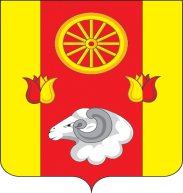 РОСТОВСКАЯ ОБЛАСТЬРЕМОНТНЕНСКИЙ РАЙОНАДМИНИСТРАЦИЯПРИВОЛЬНЕНСКОГО  СЕЛЬСКОГО  ПОСЕЛЕНИЯПОСТАНОВЛЕНИЕ27.12.2019г.                                                    № 94                                                   п. Привольный              В целях исполнения постановления Администрации Привольненского сельского поселения от 26.02.2018 № 22 «Об утверждении Порядка  разработки, реализации и оценки эффективности муниципальных программ Привольненского сельского поселения», руководствуясь Уставом муниципального образования «Привольненское сельское поселение»,ПОСТАНОВЛЯЮ:     1. Утвердить план реализации муниципальной программы Привольненского сельского поселения «Социальная поддержка граждан»  на 2020 год согласно приложению 1.               2.  Контроль за исполнением настоящего постановления оставляю за собой.            Глава АдминистрацииПривольненского сельского поселения                                            В.Н.МироненкоПостановление вносит сектор экономики и финансов.Приложение № 1к постановлениюАдминистрации Привольненскогосельского поселенияот 27.12.2019 № 94ПЛАН РЕАЛИЗАЦИИмуниципальной программы «Социальная поддержка граждан» на 2020 год<1> По строке «Мероприятие» указывается руководитель, курирующий данное направление. По строке «Контрольное событие муниципальной программы» указывается руководитель, курирующий данное направление. <2> Объем расходов приводится на очередной финансовый год. <3> Бюджетные ассигнования, предусмотренные на реализацию основного мероприятия, в обязательном порядке должны быть распределены по соответствующим мероприятиям (в случае их наличия).<4> В целях оптимизации содержания информации в графе 2 допускается использование аббревиатур, например: основное мероприятие 1.1 – ОМ 1.1.Об утверждении плана реализации муниципальной программы Привольненского сельского поселения «Социальная поддержка граждан» на 2020 год№ п/пНомер и наименованиеОтветственный 
 исполнитель, соисполнитель, участник  
(должность/ ФИО) <1>Ожидаемый результат (краткое описание)Плановый 
срок    
реализации Объем расходов, (тыс. рублей) <2>Объем расходов, (тыс. рублей) <2>Объем расходов, (тыс. рублей) <2>Объем расходов, (тыс. рублей) <2>Объем расходов, (тыс. рублей) <2>Объем расходов, (тыс. рублей) <2>№ п/пНомер и наименованиеОтветственный 
 исполнитель, соисполнитель, участник  
(должность/ ФИО) <1>Ожидаемый результат (краткое описание)Плановый 
срок    
реализации всегобюджет поселенияфеде-ральный бюджетобластной бюджетбюджет муниципально-го районавнебюджетные
источники12345678910111.Подпрограмма «Социальная поддержка отдельных категорий граждан»Администрация Привольненского сельского поселенияXX64,864,8----1.1.Основное мероприятие 1.1.Выплата государственной пенсии за выслугу лет служащим, замещавшим муниципальные должности и должности муниципальной службы  в муниципальном образовании «Привольненское сельское поселение»Главный специалист по бухгалтерскому учету –Коренькова Н.Ф.Улучшение качества жизни отдельных категорий граждан01.01.2020-31.12.202064,864,8----1.2.Контрольное событие  муниципальнойпрограммыXX01.01.2020-31.12.2020XXXXXX2.Итого по муниципальной  
программеXXX64,864,8----